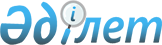 Об установлении ветеринарного режима с введением ограничительных мероприятий
					
			Утративший силу
			
			
		
					Решение акима Отарского сельского округа Кордайского района Жамбылской области от 8 ноября 2018 года № 64. Зарегистрировано Департаментом юстиции Жамбылской области 14 ноября 2018 года № 3980. Утратило силу решением акима Отарского сельского округа Кордайского района Жамбылской области от 21 февраля 2019 года № 5
      Сноска. Утратило силу решением акима Отарского сельского округа Кордайского района Жамбылской области от 21.02.2019 № 5 (вводится в действие по истечении десяти календарных дней после дня его первого официального опубликования).

      Примечание РЦПИ.

      В тексте документа сохранена пунктуация и орфография оригинала.
      В соответствии со статьей 35 Закона Республики Казахстан от 23 января 2001 года "О местном государственном управлении и самоуправлении в Республики Казахстан", статьями 10-1, 27 Закона Республики Казахстан от 10 июля 2002 года "О Ветеринарии" и на основании представления главного государственного ветеринарно-санитарного инспектора Кордайского района № 02/83 от 28 августа 2018 года, аким сельского округа РЕШИЛ:
      1. В связи выявлением на территории улиц Ногайбай и Б. Момышулы села Отар Отарского сельского округа болезни бруцеллез, установить ветеринарный режим с введением ограничительных мероприятий на территории улиц Ногайбай и Б. Момышулы села Отар.
      2. Контроль за исполнением настоящего решения возложить на главного специалиста аппарата акима сельского округа Дауталина Бахбергена.
      3. Настоящее решение вступает в силу со дня государственной регистрации в органах юстиции и вводится в действие по истечении десяти календарных дней после дня его первого официального опубликования.
      "СОГЛАСОВАНО"
      Начальник Государственного учереждение "Отдела
      внутренних дел Кордайского района Депортамента
      внутренних дел Жамбылской области Министерства
      внутренних дел Республики Казахстан
      _________________А. Айхимбеков
      "08" ноября 2018 года
      "СОГЛАСОВАНО"
      Руководитель "Кордайской районной территориальной
      инспекции комитета ветеринарного контроля и надзора"
      Министерства сельского хозяйства Республики Казахстан
      _________________С. Баеков
      "08" ноября 2018 года
      "СОГЛАСОВАНО"
      Руководитель Кордайского районного управления охраны
      общественного здравоохранения Жамбылского областного 
      департамента охраны общественного здравоохранения 
      комитета охраны общественного здравоохранения
      Министерства здравоохранения Республики Казахстан
      _________________М. Саулебаев
      "08" ноября 2018 года
					© 2012. РГП на ПХВ «Институт законодательства и правовой информации Республики Казахстан» Министерства юстиции Республики Казахстан
				
      Исполняющая обязанности 

      акима сельского округа

А. Меирханова
